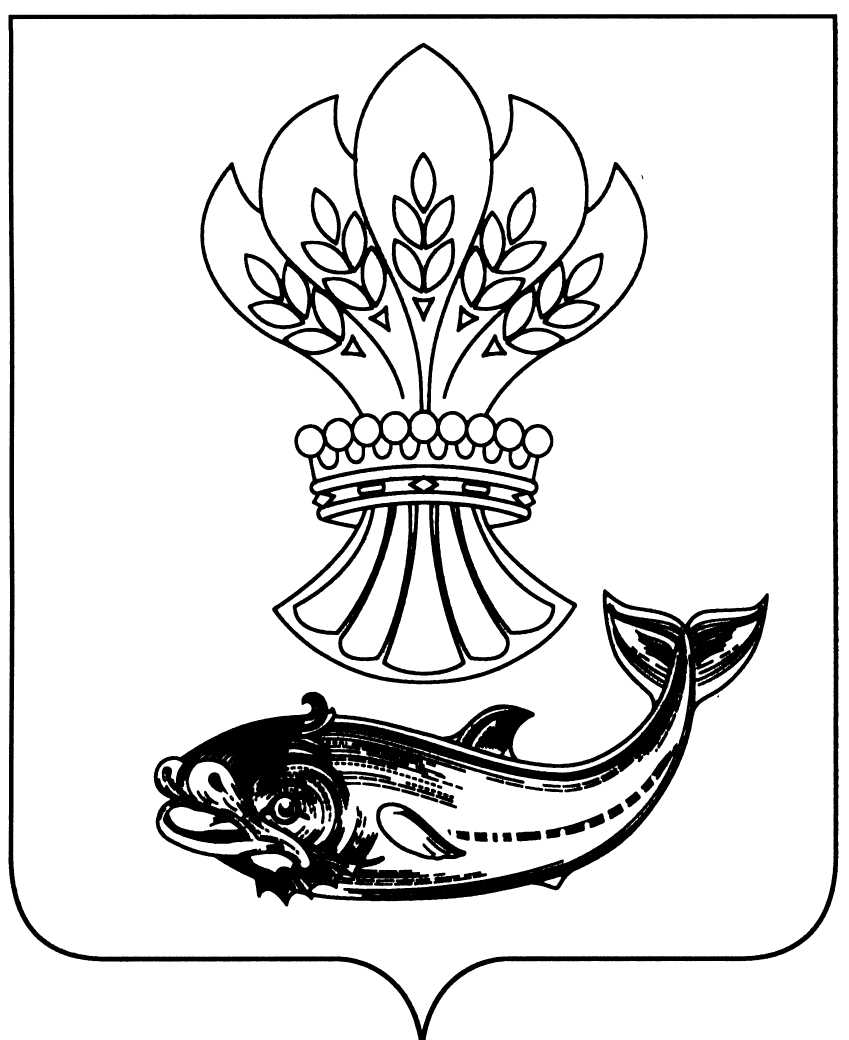 АДМИНИСТРАЦИЯ ПАНИНСКОГО  МУНИЦИПАЛЬНОГО РАЙОНАВОРОНЕЖСКОЙ  ОБЛАСТИПОСТАНОВЛЕНИЕот 18.11.2020 № 485         В соответствии с Законом Воронежской области от 20.12.2019 № 154-03  «Об областном бюджете на 2020 год и на плановый период 2021 и 2022 годов», правилами, устанавливающими общие требования к формированию, предоставлению и распределению субсидий местным бюджетам из областного бюджета, утвержденными постановлением правительства Воронежской области от 08.11.2019 № 1083 «Об утверждении Правил, устанавливающих общие требования к формированию, предоставлению и распределению субсидий местным бюджетам из областного бюджета», Порядком предоставления и распределения субсидий из областного бюджета бюджетам муниципальных образований Воронежской области на реализацию мероприятий областной адресной программы капитального ремонта в рамках государственной программы Воронежской области «Развитие образования», утвержденным постановлением правительства Воронежской области от 17 декабря 2013 года № 1102   «Об утверждении государственной программы Воронежской области «Развитие образования», постановлением правительства Воронежской области от 06.02.2020 № 94 «Об утверждении областной адресной программы  капитального ремонта объектов капитального строительства, находящихся в областной (муниципальной) собственности, на 2020 год», во исполнении соглашения от 16.03.2020 № 52, заключенного между департаментом образования, науки и молодежной политики Воронежской области и администрацией Панинского муниципального района Воронежской на реализацию мероприятий областной адресной программы капитального ремонта в рамках государственной программы Воронежской области «Развитие образования» на 2020 год:1. Утвердить Порядок расходования субсидии, предоставленной из областного бюджета бюджету Панинского муниципального района Воронежской области на реализацию мероприятий областной адресной программы капитального ремонта в рамках государственной программы Воронежской области «Развитие образования» на 2020 год. 2. Назначить уполномоченным органом по расходованию субсидии на осуществление общеобразовательными организациями мероприятий по капитальному ремонту в 2020 году, отдел по образованию, опеке, попечительству, спорту и работе с молодежью администрации Панинского муниципального района Воронежской области.         3.  Настоящее постановление вступает в силу со дня его официального      опубликования.         4.  Опубликовать настоящее постановление в официальном периодическом печатном издании Панинского муниципального района Воронежской области  «Панинский муниципальный вестник» и разместить на официальном сайте администрации Панинского муниципального района Воронежской области в информационно-телекоммуникационной сети «Интернет».5. Контроль за исполнением настоящего распоряжения возложить на заместителя главы администрации Панинского муниципального района Солнцева В.В.Глава Панинского муниципального района                                      Н.В. ЩегловУтвержден постановлением                                                                                                          администрации Панинского                                                                                                     муниципального района                                                                                               Воронежской области                                                                                                   от 18.11.2020 года № 485ПОРЯДОКрасходования субсидии, предоставленной из областного бюджета бюджету Панинского муниципального района Воронежской области на реализацию мероприятий областной адресной программы  капитального ремонта в рамках государственной программы Воронежской области «Развитие образования» на 2020 год            Настоящий порядок определяет направления, механизм расходования средств, выделенных из областного бюджета бюджету Панинского муниципального  района Воронежской области, в виде Субсидии на осуществление общеобразовательными организациями мероприятий по капитальному ремонту, а также порядок предоставления отчетов и контроля за целевым использованием Субсидии.	1. За счет средств субсидии, предоставленной администрации Панинского муниципального района Воронежской области, финансируются расходы, возникающие при осуществлении общеобразовательными организациями мероприятий по капитальному ремонту по следующему направлению:	1.1. Проведение капитального ремонта учреждений. Субсидия, поступившая в администрацию Панинского муниципального района Воронежской области на осуществление расходов, связанных с осуществлением общеобразовательными организациями мероприятий по капитальному ремонту, отражается в доходах бюджета Панинского муниципального района Воронежской области по коду 927 2 02 29999 05 0000 150 «Субсидии муниципальным образованиям на реализацию мероприятий областной адресной программы капитального ремонта школы».Расходование средств субсидии, полученной Панинским  муниципальнымрайоном Воронежской области на осуществление общеобразовательными организациями мероприятий по капитальному ремонту осуществляется по разделу 07 «Образование», подразделу 02 «Общее образование», целевой статье 0221078750 «Субсидия на реализацию мероприятий областной адресной программы капитального ремонта бюджетным учреждениям», виду расходов 611 «Субсидии бюджетным учреждениям на финансовое обеспечение государственного (муниципального) задания на оказание государственных (муниципальных) услуг».Отдел по образованию, опеке, попечительству, спорту и работе с молодежью администрации Панинского муниципального района Воронежской области:Обеспечивает возврат неиспользованного остатка средств текущего финансового года в областной бюджет в порядке, установленном законодательством Российской Федерации;4.2. Предоставляет в департамент образования, науки и молодежной политики Воронежской области квартальные и годовой отчеты об осуществлении расходов бюджета Панинского муниципального района, источником финансового обеспечения которого является субсидия, предоставленная из областного бюджета на осуществление общеобразовательными организациями мероприятий по капитальному ремонту; 4.3.  Несет ответственность за нецелевое использование Субсидии, а также предоставление недостоверных сведений и нарушение сроков их представления.Об утверждении порядка расходования  субсидии, предоставленной из областного бюджета бюджету Панинского муниципального района Воронежской области на реализацию мероприятий областной адресной программы капитального ремонта в рамках государственной программы Воронежской области «Развитие образования» на 2020 год и назначении уполномоченного органа. 